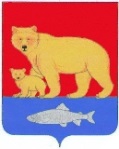 Администрация Карагинского муниципального районаП О С Т А Н О В Л Е Н И Е« 09 » февраля 2021 г.                                    						№66 					п. ОссораВ соответствии с Федеральным законом от 06.10.2003 № 131-ФЗ «Об общих принципах организации местного самоуправления в Российской Федерации», Бюджетным кодексом Российской Федерации от 31 июля 1998  № 145-ФЗ, постановление Правительства Камчатского края от 31.08.2017 № 360-П «О государственной программе Камчатского края «Формирование современной городской среды в Камчатском крае», постановлением администрации Карагинского муниципального района от 17.09.2014 № 321 «Об утверждении Порядка разработки, реализации и оценки эффективности муниципальных программ в Карагинском муниципальном районе и Методических указаний по разработке и реализации муниципальных программ в Карагинском муниципальном районе», распоряжением главы Карагинского муниципального района от 21.09.2020 № 220 «О разработке муниципальных программ».ПОСТАНОВЛЯЮ:1. Утвердить муниципальную программу «Благоустройство территорий муниципального образования сельское поселение «поселок Оссора» согласно приложению к настоящему постановлению.2. Постановление администрации Карагинского муниципального района от 29.12.2017 г. № 295  «Об утверждении муниципальной Программы «Формирование современной городской среды в МО ГП «п. Оссора», считать утратившим силу.3. Настоящее постановление вступает в силу с момента его опубликования в официальном сетевом издание – Карагинский РФ и распространяется на правоотношения с 01.01.2021 года.4. Контроль за исполнением настоящего постановления возложить на руководителя управления по выполнению полномочий муниципального образования сельское поселение  «поселок Оссора».И. о. Главы Карагинскогомуниципального района                                                                                  Т.А. РубановаПриложение 1к Постановлению № 66 от « 09 » февраля 2021г.Муниципальная программа«Благоустройство территорий муниципального образования сельское поселение «поселок Оссора»Камчатский край, Карагинский район, п. Оссора2021 годПАСПОРТМуниципальной программы «Благоустройство территорий муниципального образования сельское поселение «поселок Оссора».1. Характеристика проблемы или необходимость развития определенной сферы деятельности как обоснование необходимости принятия ПрограммыОдним из приоритетных направлений развития муниципального образования сельское поселение «поселок Оссора» является повышения уровня благоустройства, создание безопасных и комфортных условий для проживания жителей поселка.Статус современного муниципального образования во многом определяет уровень внешнего благоустройства и развитая инженерная инфраструктура.Низкий уровень благоустройства характерен практически для всех населенных пунктов Камчатского края в т.ч. и для МО СП «п. Оссора». Не все существующие элементы благоустройства территории п. Оссора отвечают современным требованиям строительных норм и потребностям населения, на значительной их части такие элементы благоустройства, как архитектурно-планировочная организация территории, вообще отсутствуют.Имеет место высокий уровень износа и разрушение дорожного полотна автомобильных дорог (в том числе элементов улично - дорожной сети, включая тротуары), дворовых территорий многоквартирных домов и проездов к ним, не производится подсыпка и профилирование дорог с гравийным покрытием в необходимом объеме, что сказывается на качестве механизированной уборки улиц и дорог, особенно в зимний период.Слабое развитие имеет уличное наружное освещение, ограничено лишь подсветкой проезжих частей главных улиц.Детские игровые и спортивные площадки отсутствуют или имеют большой физический и моральный износ. Дворовые пространства жилых комплексов необходимо обустраивать детскими и другими придомовыми площадками, малыми архитектурными формами.В последние годы снизились темпы работ по озеленению территорий. Большая часть зеленых насаждений находится в запущенном состоянии, деревья и кустарники нуждаются в замене, своевременной подрезке и дополнительном уходе.Большинство объектов внешнего благоустройства населенного пункта, такие как, пешеходные зоны, зоны отдыха,  нуждаются в реконструкции и ремонте.До настоящего времени благоустройство дворовых и общественных территорий осуществлялось по отдельным видам работ, без взаимной увязки элементов благоустройства. Некоторые виды работ по благоустройству не производились или производились в не достаточном объеме: работы по содержанию зеленых зон дворовых территорий, организации новых дворовых площадок для отдыха детей разных возрастных групп, устройство парковок для временного хранения автомобилей. Существующее положение обусловлено рядом факторов: появление новых современных требований к благоустройству и содержанию дворовых территорий, недостаточное финансирование мероприятий в предыдущие годы.Состояние общественных и дворовых территорий, не обеспечивает растущие потребности и не удовлетворяет современным требованиям, предъявляемым к качеству среды проживания и временного пребывания, а уровень их износа продолжает увеличиваться. Низкий уровень благоустройства населенного пункта и состояние транспортной инфраструктуры, вызывает дополнительную социальную напряженность в обществе. Благоустройство общественных и дворовых территорий позволит привести их в удовлетворительное состояние, повысить уровень благоустройства, выполнить архитектурно-планировочную организацию территории, обеспечить здоровые условия отдыха и жизни жителей. Так, в поселке имеются территории общего пользования (сквер, площади, проезды, центральные улицы и т.д.) благоустройство которых не отвечает современным требованиям.При выполнении работ по благоустройству необходимо учитывать мнение жителей и сложившуюся инфраструктуру территорий дворов для определения функциональных зон и выполнения других мероприятий. Реализация Программы позволит создать на дворовых территориях многоквартирных домов условия, благоприятно влияющие на психологическое состояние человека, повысить комфортность проживания жителей поселка, обеспечить более эффективную эксплуатацию жилых домов, сформировать активную гражданскую позицию населения посредством его участия в благоустройстве внутридворовых территорий, повысить уровень и качество жизни населения.2. Цели, задачи Программы, сроки реализации ПрограммыОсновной целью Программы является повышение уровня благоустройства территорий муниципального образования сельского поселения «поселок Оссора». Формирование благоприятных и комфортных условий для жизнедеятельности населения.Повышение уровня благоустройства нуждающихся в благоустройстве территорий общего пользования поселка Оссора, а также дворовых территорий многоквартирных домов. Улучшение внешнего облика поселка.Программа предназначена для достижения целей и задач, совпадающих с приоритетами государственной политики Российской Федерации и Камчатского края, и направлена на повышение уровня благоустройства муниципальных образований в Камчатском крае и создания комфортных условий для проживания граждан, а также направлена на реализацию на территории Камчатского края приоритетного проекта «Формирование современной городской среды».Для достижения поставленной цели необходимо решение задач, направленных на повышение уровня благоустройства дворовых и междворовых территорий, территорий общего пользования в поселке Оссора, путем:1) приведения состояния автомобильных дорог общего пользования муниципального значения, дворовых территории многоквартирных домов и проездов к ним, соответствующим нормативным требованиям к транспортно-эксплуатационным показателям и круглогодичной доступности для населения;2) содержания территории в соответствии с санитарными нормами;3) улучшение внешней привлекательности улиц и дворов населенного пункта, организацией мест отдыха населения;4) повышение уровня благоустройства территорий общего пользования и дворов многоквартирных домов поселка;5) поддержания в надлежащем состоянии мест традиционного захоронения;6) формирования условий для беспрепятственного доступа инвалидов и других маломобильных групп населения к общественным и дворовым территориям многоквартирных домов;7) повышения уровня вовлеченности заинтересованных граждан, организаций в реализацию мероприятий по благоустройству территорий.Сроки реализации Программы, в один этап с 2021 года по 2023 год.3. Механизмы реализации и управления ПрограммойОбъемы финансирования мероприятий Программы, за счет средств, местного бюджета и внебюджетные источники финансирования, ежегодно подлежат уточнению и утверждению в установленном порядке в соответствии с Законом Камчатского края о краевом бюджете и решением Совета депутатов муниципального образования сельского поселения «поселок Оссора» о бюджете муниципального образования сельского поселения «поселок Оссора» на очередной финансовый год. Управление по выполнению полномочий муниципального образования сельское поселение «поселок Оссора» (МО СП «п. Оссора») осуществляет финансирование мероприятий Программы на каждый финансовый год (в течение 2021-2023 гг.), в пределах годового объема бюджетных ассигнований, которые указываются в расходной части бюджета Карагинского муниципального района.Контроль над исполнением программы осуществляет управление по выполнению полномочий МО СП «п. Оссора», которое осуществляет меры по полному и качественному выполнению мероприятий Программы.Управление по выполнению полномочий МО СП «п. Оссора» несет ответственность за своевременное и целевое использование бюджетных средств, выделенных на выполнение программных мероприятий, обеспечивает подготовку и предоставление отчета о выполнении мероприятий Программы.Общее управление Подпрограммой «Автомобильные дороги общего пользования МО СП «п. Оссора» осуществляет управление по выполнению полномочий МО СП «п. Оссора».Управление по выполнению полномочий МО СП «п. Оссора», выполняет функции муниципального заказчика при размещении заказов, согласно Федеральному закону «О контрактной системе в сфере закупок товаров, работ, услуг для обеспечения государственных и муниципальных нужд» от 05.04.2013 г. N 44-ФЗ, для заключения муниципальных контрактов на выполнение работ (услуг):- ремонт и содержание автомобильных дорог;- капитальный ремонт автомобильных дорог;- увлажнение автомобильных дорог; - ремонт и содержание дворовых территорий МКД и проездов к ним;- ремонт и устройство уличных сетей наружного освещения;- предоставление электроэнергии для уличных сетей наружного освещения.Общее управление Подпрограммой «Обращение с отходами и санитарная очистка территории МО СП «п. Оссора» осуществляет управление по выполнению полномочий МО СП «п. Оссора».Управление по выполнению полномочий МО СП «п. Оссора», выполняет функции муниципального заказчика при размещении заказов, согласно Федеральному закону «О контрактной системе в сфере закупок товаров, работ, услуг для обеспечения государственных и муниципальных нужд» от 05.04.2013 г. N 44-ФЗ, для заключения муниципальных контрактов:1) на выполнение работ (услуг):- уборка территорий от мусора; - ликвидация несанкционированных свалок;- устройство площадок для установки контейнеров.2) на приобретение мусоросборных контейнеров для временного размещения отходов.Общее управление Подпрограммой «Благоустройство  территории МО СП «п. Оссора» осуществляет управление по выполнению полномочий МО СП «п. Оссора».Управление по выполнению полномочий МО СП «п. Оссора», выполняет функции заказчика при размещении заказов, согласно Федеральному закону «О контрактной системе в сфере закупок товаров, работ, услуг для обеспечения государственных и муниципальных нужд» от 05.04.2013 г. N 44-ФЗ,  для заключения муниципальных контрактов: 1) на выполнение работ (услуг):- благоустройство общественных территорий;- благоустройство дворовых территорий;- озеленение территорий;- благоустройство территории мест традиционного захоронения (кладбища).2) на приобретение скамеек, урн для мусора, оборудования для детских и спортивных площадок.Общее управление Подпрограммой «Контроль за соблюдением Правил благоустройства и сохранностью муниципального имущества. Содержание и ремонт муниципального имущества» осуществляет управление по выполнению полномочий МО СП «п. Оссора».Управление по выполнению полномочий МО СП «п. Оссора», выполняет функции муниципального заказчика при размещении заказа, согласно Федеральному закону «О контрактной системе в сфере закупок товаров, работ, услуг для обеспечения государственных и муниципальных нужд» от 05.04.2013 г. N 44-ФЗ,  для заключения муниципального контракта на выполнение работ (услуг):- установка  видеонаблюдения;- техническое обслуживание и ремонт имущества;Общее управление Подпрограммой «Проектная и техническая документация» осуществляет управление по выполнению полномочий МО СП «п. Оссора».Управление по выполнению полномочий МО СП «п. Оссора», выполняет функции муниципального заказчика при размещении заказов, согласно Федеральному закону «О контрактной системе в сфере закупок товаров, работ, услуг для обеспечения государственных и муниципальных нужд» от 05.04.2013 г. N 44-ФЗ,  для заключения муниципальных контрактов на выполнение работ (услуг):- подготовка проектно-сметной документации (ПСД);- проведение кадастровых работ, в т.ч. установление границ земельных участков;- подготовка технических планов;- оценка имущества.4. Анализ рисков реализации муниципальной ПрограммыПри реализации Программы осуществляются меры, направленные на предотвращение негативного воздействия рисков и повышение уровня гарантированности достижения предусмотренных в ней конечных результатов.Возникновение рисков может быть обусловлено недостаточным финансированием мероприятий Программы. Управление рисками планируется осуществлять на основе регулярного мониторинга реализации Программы.Основные риски реализации Программы можно разделить на внутренние и внешние:к внутренним рискам относятся:а)	неэффективность организации и управления процессом реализации программных мероприятий;б)	недостаточный уровень бюджетного финансирования;в)	неэффективное расходование бюджетных средств;г)	неосвоение предусмотренных бюджетных средств;д)	необоснованное перераспределение средств, определенных Программой, в ходе ее исполнения;к внешним рискам можно отнести:а)	нормативные правовые пробелы в нормативной базе, риски изменения законодательства, регулирующего сферу действия Программы в целом, что может оказать негативное влияние на финансовое и материально-техническое обеспечение выполнения мероприятий Программы;б)	социально-экономические риски, связанные с осложнением социально-экономической обстановки в Российской Федерации, Камчатском крае и Карагинском районе, сопровождающиеся значительным ростом социальной напряженности;в) техногенные и экологические риски - неблагоприятные климатические условия, экологические катастрофы, эпидемии, природные катаклизмы и стихийные бедствия, а также иные чрезвычайные ситуации.Минимизировать возможные отклонения в реализации Программы позволит осуществление рационального, оперативного управления ее реализацией с совершенствованием механизма ее реализации.5. Ожидаемые результаты реализации ПрограммыВ результате реализации программы ожидается:- автомобильные дороги общего пользования муниципального значения, соответствующие нормативным требованиям к транспортно-эксплуатационным показателям, круглогодичная доступность для населения;- повышение безопасности дорожного движения на дорогах;- улучшение экологического и санитарного состояния территорий прилежащих к дорогам;- дворовые территории МКД и проезды к ним, соответствующие нормативным требованиям;- освещение территории поселка в темное время суток;- содержание территории поселка в соответствии с санитарными нормами;- места временного накопления твердых коммунальных отходов (ТКО), соответствующие требованиям законодательства;- благоустроенные  общественные территорий поселка;- благоустроенные дворовые территории; многоквартирных домов поселка;- территория кладбища комфортная для посещения;- благоустроенные локальные захоронения участников ВОВ;- условия для беспрепятственного доступа инвалидов и других маломобильных групп населения к общественным территориям и дворовым территориям многоквартирных;- вовлеченность заинтересованных граждан, организаций в реализацию мероприятий по благоустройству территорий поселка;- снижение количества случаев нарушений Правил благоустройства и порчи муниципального имущества;- муниципальное имущество (детские площадки, спортивные площадки, площадки под сбор ТКО, системы видео наблюдения и пр.)  в технически исправном состоянии;- проектно-сметная документация (ПСД) для создания или ремонта объектов МО СП «п. Оссора»;- кадастровые планы установления границ земельных участков;- технические планы объектов, для внесения сведений объектов недвижимости МО СП «п. Оссора» в ЕГРН;- оценка имущества - определение стоимости объектов имущества, в том числе и стоимости аренды.На достижение целевых значений и показателей решения задач Программы влияют внешние факторы и риски, характеристика которых представлена в 4-ом разделе  Программы.6. Подпрограммы ПрограммыМуниципальная программа «Благоустройство территорий муниципального образования сельское поселение «поселок Оссора» включает в себя четыре подпрограмм:Подпрограмма – «Автомобильные дороги общего пользования МО СП «п. Оссора»;Подпрограмма – «Обращение с отходами и санитарная очистка территории МО СП «п. Оссора»;Подпрограмма – «Благоустройство территорий»;Подпрограмма – «Проектная и техническая документация».Паспорт Подпрограммы «Автомобильные дороги общего пользования МО СП «п. Оссора»Цели и задачи Подпрограммы «Автомобильные дороги общего пользования МО СП «п. Оссора», сроки и этапы реализации ПодпрограммыЦелью реализации Подпрограммы является, повышение качества автомобильных дорог общего пользования муниципального значения, дворовых территорий многоквартирных домов и проездов к ним;Задачей Подпрограммы является:- улучшение содержания автомобильных дорог общего пользования (в том числе элементов улично-дорожной сети, включая тротуары и парковки), дворовых территорий многоквартирных домов и проездов к ним, соответствующих нормативным требованиям к транспортно-эксплуатационным показателя;- формирование единой дорожной сети круглогодичной доступности для населения;- повышение уровня мобилизационной готовности организаций обслуживающих автомобильные дороги общего пользования и дворовых территорий МКД поселка Оссора;- устройство, ремонт и восстановление систем уличного освещения.Сроки реализации Подпрограммы, в один этап с 2021 года по 2023 год.Перечень основных мероприятий ПодпрограммыПодпрограммой  предусмотрены основные мероприятия: - «Ремонт и содержание автомобильных дорог»;- «Капитальный ремонт автомобильных дорог»;- «Увлажнение автомобильных дорог»;- «Тротуары»;- «Проезды к дворовым территориям МКД»;- «Уличное освещение территории поселения».Механизмы реализации и управления ПодпрограммойОбщее управление Подпрограммой осуществляет управление по выполнению полномочий МО СП «п. Оссора».Управление по выполнению полномочий МО СП «п. Оссора», выполняет функции муниципального заказчика при размещении заказов для заключения муниципальных контрактов на выполнение работ (услуг):- ремонт и содержание автомобильных дорог;- ремонт и содержание тротуаров;- ремонт и содержание проездов к дворовым территориям МКД;- ремонт и восстановление сетей уличного освещения;- установка новых сетей уличного освещения;- предоставление электроэнергии для сетей уличного освещения.Расходование средств осуществляется исполнителями работ на основании заключенных муниципальных контрактов.Ресурсное обеспечение ПодпрограммыОбщий объем средств на обеспечение реализации Подпрограммы  составляет:Ожидаемые результаты реализации ПодпрограммыЗа период реализации Подпрограммы планируется, повысить  качества автомобильных дорог общего пользования муниципального значения, дворовых территорий многоквартирных домов и проездов к ним, соответствующих нормативным требованиям к транспортно-эксплуатационным показателям, круглогодичная доступность для населения, улучшение экологического и санитарного состояния, освещение территории поселка в темное время суток. Повышение безопасности дорожного движения на дорогах общего пользования.Паспорт Подпрограммы «Обращение с отходами и санитарная очистка территории МО СП «п. Оссора»Цели и задачи Подпрограммы «Обращение с отходами и санитарная очистка территории МО СП «п. Оссора», сроки и этапы реализации ПодпрограммыЦелью реализации Подпрограммы является, содержание территории поселка Оссора в надлежащем санитарном состоянии.Задачами Подпрограммы  являются:- санитарная очистка, периодическая уборка территорий от мусора; - ликвидация несанкционированных свалок;- обустройство площадок для временного размещения твердых коммунальных отходов (ТКО).Сроки реализации Подпрограммы, в один этап с 2021 года по 2023 год.Перечень основных мероприятий ПодпрограммыПодпрограммой предусмотрены основные мероприятия: - «Санитарная очистка территории поселка и мест традиционных захоронений (кладбища). Ликвидация несанкционированных свалок»;- «Площадки ТКО».Механизмы реализации и управления ПодпрограммойОбщее управление Подпрограммой осуществляет управление по выполнению полномочий МО СП «п. Оссора».Управление по выполнению полномочий МО СП «п. Оссора», выполняет функции муниципального заказчика при размещении заказов для заключения муниципальных контрактов:1) на выполнение работ:- уборка территорий от мусора; - ликвидация несанкционированных свалок;- устройство площадок для установки мусоросборных контейнеров для временного размещения твердых коммунальных отходов (ТКО);2) на приобретение мусоросборных контейнеров. Расходование средств осуществляется исполнителями работ и поставщиками материальных ценносте на основании заключенных муниципальных контрактов.Ресурсное обеспечение ПодпрограммыОбщий объем средств на обеспечение реализации Подпрограммы составляет:Ожидаемые результаты реализации ПодпрограммыЗа период реализации Подпрограммы  планируется, содержать территорию поселка в соответствии с санитарными нормами, места временного накопления твердых коммунальных отходов (площадок ТКО), соответствующие требованиям законодательства.Паспорт Подпрограммы «Благоустройство территорий»Цели и задачи Подпрограммы «Благоустройство территорий», сроки и этапы реализации ПодпрограммыЦелью реализации Подпрограммы является, повышение уровня благоустройства территорий МО СП «п. Оссора». Формирование благоприятных и комфортных условий для жизнедеятельности населения поселка Оссора. Улучшение внешнего облика поселка Оссора.Задачей Подпрограммы является:Повышение уровня благоустройства нуждающихся в благоустройстве территорий общего пользования, а также дворовых территорий многоквартирных домов поселка Оссора, путем: 1) оценки физического состояния всех дворовых территорий многоквартирных домов, общественных территорий, уровня благоустройства индивидуальных жилых домов и земельных участков, предоставленных для их размещения; 2) благоустройства всех дворовых и общественных территорий, нуждающихся в благоустройстве; 3) формирования условий для беспрепятственного доступа инвалидов и других маломобильных групп населения к общественным территориям и дворовым территориям многоквартирных домов;4) повышения уровня вовлеченности заинтересованных граждан, организаций в реализацию мероприятий по благоустройству территорий поселка Оссора;5) содержание и ремонт муниципального имущества;6) выявление случаев нарушений Правил благоустройства и порчи муниципального имущества.Сроки реализации Подпрограммы, в один этап с 2021 года по 2023 год.Перечень основных мероприятий ПодпрограммыПодпрограммой предусмотрены основные мероприятия: - «Благоустройство общественных территорий»;- «Благоустройство дворовых территорий МКД»;- «Благоустройство территории традиционных мест захоронений (кладбища)»;- «Озеленение территории поселка»;- «Контроль за соблюдением Правил благоустройства и сохранностью муниципального имущества. Содержание муниципального имущества».Благоустройство территорий понимается как совокупность мероприятий, направленных на создание и поддержание функционально, экологически и эстетически организованной комфортной для жизнедеятельности среды, включающей:а) установка скамеек и урн для мусора;в) оборудование детских и (или) спортивных площадок;г) обустройство тротуаров, пешеходных дорожек;д) озеленение (устройство газонов, посадка деревьев и кустарников, пр.).Визуализированные образцы элементов благоустройства: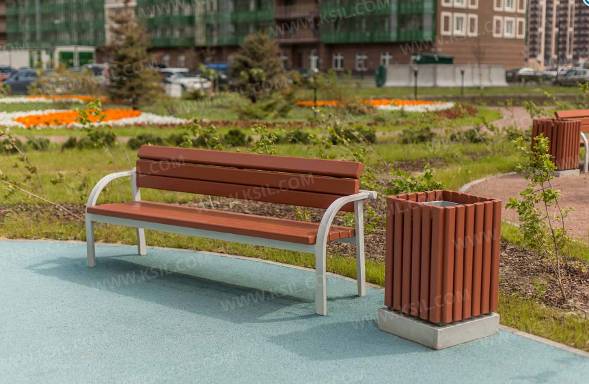 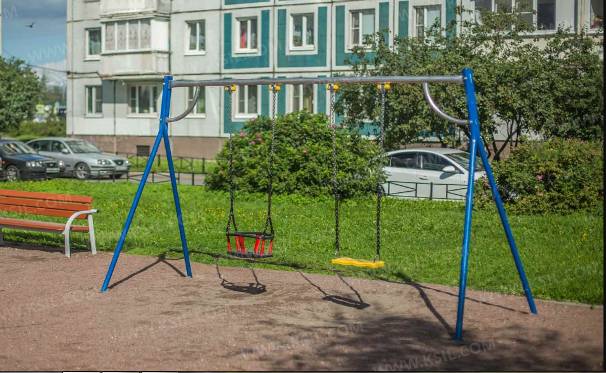 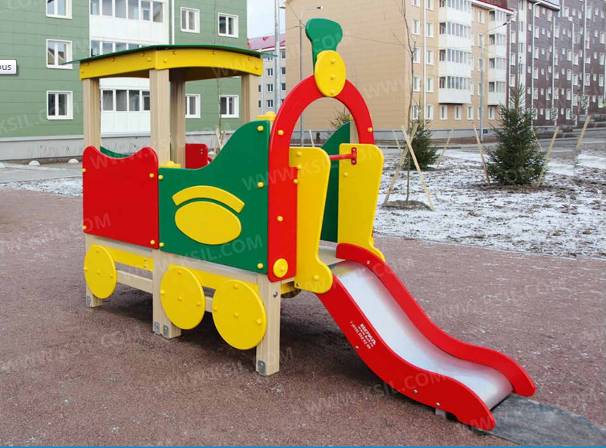 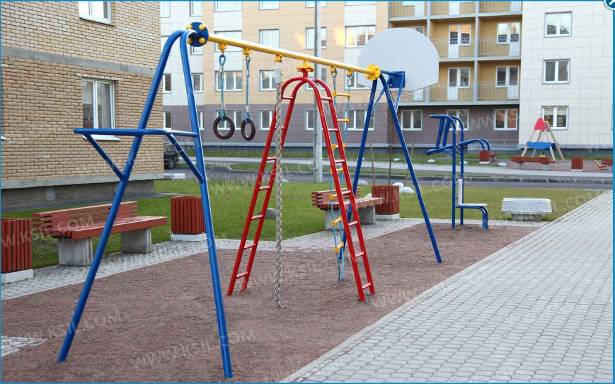 Механизмы реализации и управления Подпрограммой Общее управление Подпрограммой осуществляет управление по выполнению полномочий МО СП «п. Оссора».Управление по выполнению полномочий МО СП «п. Оссора», выполняет функции муниципального заказчика при размещении заказов для заключения муниципальных контрактов: 1) на выполнение работ (услуг):- благоустройство общественных территорий поселка Оссора;- благоустройство дворовых территорий поселка Оссора;- благоустройство территории кладбища;- благоустройство локальных мест захоронения участников ВОВ;- озеленение территории поселка;2) на приобретение скамеек, урн для мусора, оборудования для детских и спортивных площадок.Расходование средств осуществляется исполнителями работ и поставщиками материальных ценносте на основании заключенных муниципальных контрактов.Ресурсное обеспечение ПодпрограммыОбщий объем средств на обеспечение реализации Подпрограммы составляет:Ожидаемые результаты реализации ПодпрограммыЗа период реализации Подпрограммы планируется:- благоустроенные  общественные территорий поселка;- благоустроенные дворовые территории многоквартирных домов поселка;- территория кладбища комфортная для посещения;- благоустроенные локальные захоронения участников ВОВ;- муниципальное имущество (детские площадки, спортивные площадки, площадки под сбор ТКО, системы видео наблюдения и пр.)  в технически исправном состоянии; - снижение количества случаев нарушений Правил благоустройства и порчи муниципального имущества;- условия для беспрепятственного доступа инвалидов и других маломобильных групп населения к общественным территориям и дворовым территориям многоквартирных;- вовлеченность заинтересованных граждан, организаций в реализацию мероприятий по благоустройству территорий поселка.Паспорт Подпрограммы «Проектная и техническая документация»Цели и задачи Подпрограммы «Проектная и техническая документация», сроки и этапы реализации ПодпрограммыЦелью реализации Подпрограммы является, подготовка проектно-сметной, кадастровой и прочей технической документации.Задачей Подпрограммы является: - подготовка проектно-сметной документации (ПСД) для ремонта объектов МО СП «п. Оссора»;- проведение кадастровых работ, в т.ч. установление границ земельных участков;- подготовка технических планов объектов для внесения сведений по объектам недвижимости МО СП «п. Оссора» в ЕГРН;- оценка имущества - определение рыночной стоимости имущества, в том числе и стоимость аренды.Сроки реализации Подпрограммы, в один этап с 2021 года по 2023 год.Перечень основных мероприятий ПодпрограммыПодпрограммой предусмотрено основное мероприятие:- «Подготовка документации».Механизмы реализации и управления ПодпрограммойОбщее управление Подпрограммой осуществляет управление по выполнению полномочий МО СП «п. Оссора».Управление по выполнению полномочий МО СП «п. Оссора», выполняет функции муниципального заказчика при размещении заказов для заключения муниципальных контрактов на выполнение работ (услуг):- подготовка проектно-сметной документации (ПСД);- исследования (экспертиза) ПСД;- проведение кадастровых работ, в т.ч. установление границ земельных участков;- подготовка технических планов недвижимого имущества;- оценка имущества.Расходование средств осуществляется исполнителями работ на основании заключенных муниципальных контрактов.Ресурсное обеспечение ПодпрограммыОбщий объем средств на обеспечение реализации Подпрограммы составляет:Ожидаемые результаты реализации ПодпрограммыЗа период реализации Подпрограммы планируется:- проектно-сметная документация (ПСД) для создания или ремонта объектов МО СП «п. Оссора»;- кадастровые планы установления границ земельных участков;- технические планы объектов, для внесения сведений объектов недвижимости МО СП «п. Оссора» в ЕГРН;- документ устанавливающий рыночную стоимость имущества, в том числе и стоимость арендыПриложение № 2 к Муниципальной программеЦелевые показатели (индикаторы)  МП «Благоустройство территорий муниципального образования сельское поселение «поселок Оссора»Приложение № 3 к Муниципальной программеСведения о порядке сбора информации и методике расчета показателя (индикатора) МП «Благоустройство территорий муниципального образования сельское поселение «поселок Оссора»Приложение № 4к Муниципальной программеФинансовое обеспечение реализации МП «Благоустройство территорий муниципального образования сельское поселение «поселок Оссора»Приложение № 5 к Муниципальной программеГруппировка объемов финансирования МП «Благоустройство территорий муниципального образования сельское поселение «поселок Оссора» по источникам финансирования и распорядителямПриложение № 6 к Муниципальной программеПеречень мероприятий МП «Благоустройство территорий муниципального образования сельское поселение «поселок Оссора»Об утверждении муниципальной программы «Благоустройство территорий муниципального образования сельское поселение «поселок Оссора»Ответственный исполнитель ПрограммыУправление по выполнению полномочий МО СП «п. Оссора»Разработчик ПрограммыУправление по выполнению полномочий МО СП «п. Оссора»Начальник отдела по благоустройству и жилищной политике управления по выполнению полномочий МО СП «п. Оссора» - Тукбаева Светлана Юрьевнател.: 8 (415-45) 41-0-34Руководитель управления по выполнению полномочий МО СП «п. Оссора»А.Б. ЛехНаименование Программы«Благоустройство территорий муниципального образования сельское поселение «поселок Оссора»Основание для разработки ПрограммыФедеральный закон от 06.10.2003 № 131-ФЗ «Об общих принципах организации местного самоуправления в Российской Федерации», Бюджетный кодекс Российской Федерации от 31 июля 1998  № 145-ФЗ, постановление Правительства Камчатского края от 31.08.2017 № 360-П «О государственной программе Камчатского края «Формирование современной городской среды в Камчатском крае», постановление администрации Карагинского муниципального района от 17.09.2014 № 321 «Об утверждении Порядка разработки, реализации и оценки эффективности муниципальных программ в Карагинском муниципальном районе и Методических указаний по разработке и реализации муниципальных программ в Карагинском муниципальном районе», распоряжение главы Карагинского муниципального района от 21.09.2020 № 220 «О разработке муниципальных программ»Ответственный исполнитель ПрограммыУправление по выполнению полномочий муниципальное образование сельское поселение «поселок Оссора» (МО СП «п. Оссора»)Исполнители ПрограммыУправление по выполнению полномочий МО СП «п. Оссора»Участники ПрограммыУправление по выполнению полномочий МО СП «п. Оссора»Цели ПрограммыФормирование благоприятных и комфортных условий для жизнедеятельности населения в МО СП «п. Оссора».Улучшение внешнего облика МО СП «п. Оссора».Задачи Программы- улучшение содержания автомобильных дорог общего пользования (в том числе элементов улично-дорожной сети, включая тротуары и парковки), дворовых территорий многоквартирных домов и проездов к ним, соответствующих нормативным требованиям к транспортно-эксплуатационным показателя;- формирование единой дорожной сети круглогодичной доступности для населения;- повышение уровня мобилизационной готовности дорожного хозяйства в МО СП «п. Оссора»;- устройство, ремонт и восстановление систем наружного освещения;- санитарная очистка, периодическая уборка территорий от мусора; - ликвидация несанкционированных свалок;- обустройство площадок для временного накопления твердых коммунальных отходов (ТКО);- благоустройства общественных и дворовых территорий многоквартирных домов, нуждающихся в благоустройстве;- благоустройство территории кладбища;- благоустройство локальных захоронений участников ВОВ;- формирования условий для беспрепятственного доступа инвалидов и других маломобильных групп населения к общественным и дворовым территориям многоквартирных домов;- повышения уровня вовлеченности заинтересованных граждан, организаций в реализацию мероприятий по благоустройству территорий;- разработка проектной документации. Межевание и кадастровые работы;- подготовка технических планов объектов для внесения сведений по объектам недвижимости МО СП «п. Оссора» в ЕГРН;- определение стоимости объектов имущества (стоимости аренды), для передачи имущественных прав.Целевые показатели (индикаторы) Программы«Площадь ремонта и содержания дорог» – 2 123,532 тыс. м2: 2021 г. – 707,844 тыс. м2;2022 г. – 707,844 тыс. м2;2023 г. – 707,844 тыс. м2.«Протяженность  дорог  подлежащих капитальному ремонту» - 8 176,20 тыс. м: 2021 г. – 4 485,2 тыс. м;2022 г. – 3 691,0 тыс. м;2023 г. – 0 тыс. м. «Площадь  увлажнения дорог» –1 234,05 тыс. м2:2021 г. – 411,35 тыс. м2;2022 г. – 411,35 тыс. м2;2023 г. – 411,35 тыс. м2. «Ремонт и содержание тротуаров»  – 450 маш.ч.:2021 г. – 150 маш. ч;2022 г. – 150 маш. ч;2023 г. – 150 маш. ч.«Работы по содержанию придомовых проездов» – 150 маш. час:2021 г. – 50 маш. ч;2022 г. – 50 маш. ч;2023 г. – 50 маш. ч.«Электроэнергия для уличного освещения» – 390 000 кВт/ч:2021 г. – 130 000 кВт/ч;2022 г. – 130 000 кВт/ч;2023 г. – 130 000 кВт/ч.«Ремонт сетей уличного освещения»  – 6:2021 г. – 2;2022 г. – 2;2023 г. – 2.«Новые линии  уличного освещения» – 2,00 тыс. м:2021 г. – 1,00 тыс. м;2022 г. – 0,5 тыс. м;2023 г. – 0,5 тыс. м.«Работы по санитарной очистки территорий и ликвидации несанкционированных свалок»  – 3 300 маш. ч:2021 г. – 1 100 маш. ч;2022 г. – 1 100 маш. ч;2023 г. – 1 100 маш. ч.«Работы по санитарной очистки территорий и ликвидации несанкционированных свалок»  – 3 000 чел. ч:2021 г. – 1 000 чел. ч;2022 г. – 1 000 чел. ч;2023 г. – 1 000 чел. ч.«Площадки ТКО» – 6:2021 г. – 2;2022 г. – 2;2023 г. – 2.«Общественные территории» - 3:2021 г. – 1;2022 г. – 1;2023 г. – 1.«Дворовые территории МКД» – 7:2021 г. – 3;2022 г. – 2;2023 г. – 2.«Работы  по  благоустройству кладбища»  – 6:2021 г. – 2;2022 г. – 2;2023 г. – 2.«Саженцы» – 300 шт.:2021 г. – 100 шт.;2022 г. – 100 шт.;2023 г. – 100 шт.«Работы по содержанию и ремонту имущества» – 15:2021 г. – 5;2022 г. – 5;2023 г. – 5. «Система видео наблюдения» – 1.2021 г. – 1;2022 г. – 0;2023 г. – 0.«Документация»  –  15:2021 г. – 5;2022 г. – 5;2023 г. – 5.Сроки и этапы реализации Программы 2021 – 2023 г.г.Перечень подпрограммПодпрограмма – «Автомобильные дороги общего пользования МО СП «п. Оссора»;Подпрограмма – «Обращение с отходами и санитарная очистка территории МО СП «п. Оссора»;Подпрограмма – «Благоустройство территорий»;Подпрограмма  – «Проектная и техническая документация».Общий объем финансирования Программы по годамОбщий объем финансирования Программы составляет – 112 097,24796 тыс. руб., из них по годам:2021 г. –40 517,24796 тыс. рублей;2022 г. – 35 790,00000 тыс. рублей;2023 г. – 35 790,00000 тыс. рублей.Ожидаемые результаты реализации Программы- автомобильные дороги общего пользования муниципального значения, соответствующие нормативным требованиям к транспортно-эксплуатационным показателям, круглогодичная доступность для населения;- повышение безопасности дорожного движения на дорогах;- улучшение экологического и санитарного состояния территорий прилежащих к дорогам;- дворовые территории МКД и проезды к ним, соответствующие нормативным требованиям;- освещение территории поселка в темное время суток;- содержание территории поселка в соответствии с санитарными нормами;- места временного накопления твердых коммунальных отходов (ТКО), соответствующие требованиям законодательства;- благоустроенные  общественные территорий поселка;- благоустроенные дворовые территории многоквартирных домов поселка;- территория кладбища комфортная для посещения;- благоустроенные локальные захоронения участников ВОВ;- условия для беспрепятственного доступа инвалидов и других маломобильных групп населения к общественным территориям и дворовым территориям многоквартирных;- вовлеченность заинтересованных граждан, организаций в реализацию мероприятий по благоустройству территорий поселка;- снижение количества случаев нарушений Правил благоустройства и порчи муниципального имущества;- муниципальное имущество (детские площадки, спортивные площадки, площадки под сбор ТКО, системы видео наблюдения и пр.)  в технически исправном состоянии;- проектно-сметная документация (ПСД) для создания или ремонта объектов МО СП «п. Оссора»;- кадастровые планы установления границ земельных участков;- технические планы объектов, для внесения сведений объектов недвижимости МО СП «п. Оссора» в ЕГРН;- документ устанавливающий рыночную стоимость имущества, в том числе и стоимость аренды.Наименование подпрограммы«Автомобильные дороги общего пользования МО СП «п. Оссора»Ответственный исполнитель подпрограммыУправление по выполнению полномочий МО СП «п. Оссора»Исполнители подпрограммыУправление по выполнению полномочий МО СП «п. Оссора»Участники подпрограммыУправление по выполнению полномочий МО СП «п. Оссора»Цель Подпрограммы- повышение качества автомобильных дорог общего пользования муниципального значения (в том числе элементов улично-дорожной сети, включая тротуары и парковки), дворовых территорий многоквартирных домов и проездов к ним;- повышение безопасности дорожного движения на дорогах общего пользования;- повышение качества уличного освещения;- повышение качества уровня жизни жителей в п. Оссора.Задачи Подпрограммы- улучшение содержания автомобильных дорог общего пользования (в том числе элементов улично-дорожной сети, включая тротуары и парковки), дворовых территорий многоквартирных домов и проездов к ним, соответствующих нормативным требованиям к транспортно-эксплуатационным показателя;- формирование единой дорожной сети круглогодичной доступности для населения;- повышение уровня мобилизационной готовности дорожного хозяйства в МО СП «п. Оссора»;- устройство, ремонт и восстановление систем наружного освещения.Целевые показатели (индикаторы) Подпрограммы«Площадь ремонта и содержания дорог» – 2 123,532 тыс. м2: 2021 г. – 707,844 тыс. м2;2022 г. – 707,844 тыс. м2;2023 г. – 707,844 тыс. м2.«Протяженность  дорог  подлежащих капитальному ремонту» - 8 176,20 тыс. м: 2021 г. – 4 485,2 тыс. м;2022 г. – 3 691,0 тыс. м;2023 г. – 0 тыс. м.«Площадь  увлажнения дорог» –1 234,05 тыс. м2:2021 г. – 411,35 тыс. м2;2022 г. – 411,35 тыс. м2;2023 г. – 411,35 тыс. м2. «Ремонт и содержание тротуаров»  – 450 маш.ч.:2021 г. – 150 маш. ч;2022 г. – 150 маш. ч;2023 г. – 150 маш. ч.«Работы по содержанию придомовых проездов» – 150 маш. час:2021 г. – 50 маш. ч;2022 г. – 50 маш. ч;2023 г. – 50 маш. ч.«Электроэнергия для уличного освещения» – 390 000 кВт/ч:2021 г. – 130 000 кВт/ч;2022 г. – 130 000 кВт/ч;2023 г. – 130 000 кВт/ч.«Ремонт сетей уличного освещения»  – 6:2021 г. – 2;2022 г. – 2;2023 г. – 2.«Новые линии  уличного освещения» – 2,00 тыс. м:2021 г. – 1,00 тыс. м;2022 г. – 0,5 тыс. м;2023 г. – 0,5 тыс. м.Сроки и этапы реализации подпрограммы2021 - 2023 г.г.Перечень основных мероприятий«Ремонт и содержание автомобильных дорог»;«Капитальный ремонт автомобильных дорог»;«Увлажнение автомобильных дорог»;«Тротуары»;«Проезды к дворовым территориям МКД»;«Уличное освещение территории поселения».Общий объем финансирования Подпрограммы по годамОбщий объем финансирования Подпрограммы составляет – 33 340,76500 тыс. руб., из них по годам:2021 г. – 13 160,76500 тыс. рублей;2022 г. – 10 090,00000 тыс. рублей;2023 г. – 10 090,00000 тыс. рублей.Ожидаемые результаты реализации Подпрограммы- автомобильные дороги общего пользования муниципального значения, соответствующие нормативным требованиям к транспортно-эксплуатационным показателям, круглогодичная доступность для населения;- повышение безопасности дорожного движения на дорогах;- улучшение экологического и санитарного состояния территорий прилежащих к дорогам;- дворовые территории МКД и проезды к ним, соответствующие нормативным требованиям;- освещение территории поселка в темное время суток.Наименование муниципальной подпрограммыОбъем средств на реализацию подпрограммыОбъем средств на реализацию подпрограммыОбъем средств на реализацию подпрограммыОбъем средств на реализацию подпрограммыНаименование муниципальной подпрограммыВсего202120222023«Автомобильные дороги общего пользования МО СП «п. Оссора»33 340,7650013 160,7650010 090,0000010 090,00000Наименование подпрограммы«Обращение с отходами и санитарная очистка территории МО СП «п. Оссора»Ответственный исполнитель подпрограммыУправление по выполнению полномочий МО СП «п. Оссора»Исполнители подпрограммыУправление по выполнению полномочий МО СП «п. Оссора»Участники подпрограммыУправление по выполнению полномочий МО СП «п. Оссора»Цель подпрограммыСодержание территории п. Оссора в надлежащем санитарном состоянии Задачи подпрограммы- санитарная очистка, периодическая уборка территорий от мусора; - ликвидация несанкционированных свалок;- обустройство площадок для твердых коммунальных отходов (площадки ТКО).Целевые показатели (индикаторы) подпрограммы«Работы по санитарной очистки территорий и ликвидации несанкционированных свалок»  – 3 300 маш. ч:2021 г. – 1 100 маш. ч;2022 г. – 1 100 маш. ч;2023 г. – 1 100 маш. ч.«Работы по санитарной очистки территорий и ликвидации несанкционированных свалок»  – 3 000 чел. ч:2021 г. – 1 000 чел. ч;2022 г. – 1 000 чел. ч;2023 г. – 1 000 чел. ч.«Площадки ТКО» – 6:2021 г. – 2;2022 г. – 2;2023 г. – 2.Сроки и этапы реализации подпрограммы2021 - 2023 г.г.Перечень основных мероприятий«Санитарная очистка территории поселка и территории кладбища. Ликвидация несанкционированных свалок»;«Площадки ТКО».Общий объем финансирования Подпрограммы по годамОбщий объем финансирования Подпрограммы  состовляет, местный бюджет – 23 170,00000 тыс. рублей, в том числе по годам:2021 г. – 5 770,00000 тыс. рублей;2022 г. – 8 700,00000 тыс. рублей;2023 г. – 8 700,00000 тыс. рублей.Ожидаемые результаты реализации Подпрограммы- содержание территории поселка в соответствии с санитарными нормами;- места временного накопления твердых коммунальных отходов (площадки ТКО), соответствующие требованиям законодательства.Наименование муниципальной подпрограммыОбъем средств на реализацию подпрограммыОбъем средств на реализацию подпрограммыОбъем средств на реализацию подпрограммыОбъем средств на реализацию подпрограммыНаименование муниципальной подпрограммыВсего202120222023«Обращение с отходами и санитарная очистка территории МО СП «п. Оссора»23 170,000005 770,000008 700,000008 700,00000Наименование подпрограммы«Благоустройство территорий»Ответственный исполнитель подпрограммыУправление по выполнению полномочий МО СП «п. Оссора»Исполнители подпрограммыУправление по выполнению полномочий МО СП «п. Оссора»Участники подпрограммыУправление по выполнению полномочий МО СП «п. Оссора»Цель подпрограммыПовышение уровня благоустройства территорий МО СП «п. Оссора».    Задачи подпрограммы- благоустройства общественных и дворовых территорий многоквартирных домов, нуждающихся в благоустройстве;- благоустройство территории кладбища;- благоустройство локальных захоронений участников ВОВ;- формирования условий для беспрепятственного доступа инвалидов и других маломобильных групп населения к общественным и дворовым территориям многоквартирных домов;- повышения уровня вовлеченности заинтересованных граждан, организаций в реализацию мероприятий по благоустройству территорийЦелевые показатели (индикаторы) подпрограммы«Общественные территории» - 3:2021 г. – 1;2022 г. – 1;2023 г. – 1.«Дворовые территории МКД» – 7:2021 г. – 3;2022 г. – 2;2023 г. – 2.«Работы  по  благоустройству кладбища»  – 6:2021 г. – 2;2022 г. – 2;2023 г. – 2.«Саженцы» – 300 шт.:2021 г. – 100 шт.;2022 г. – 100 шт.;2023 г. – 100 шт.«Работы по содержанию и ремонту имущества» – 15:2021 г. – 5;2022 г. – 5;2023 г. – 5. «Система видео наблюдения» – 1.2021 г. – 1;2022 г. – 0;2023 г. – 0.Сроки и этапы реализации подпрограммы2021 - 2023 г.г.Перечень основных мероприятий- «Благоустройство общественных территорий»;- «Благоустройство дворовых территорий МКД»;- «Благоустройство территории традиционных мест захоронений (кладбища)»- «Озеленение территории поселка»;- «Контроль за соблюдением Правил благоустройства и сохранностью муниципального имущества. Содержание муниципального имущества».Общий объем финансирования Подпрограммы по годамОбщий объем финансирования Подпрограммы  состовляет местный бюджет – 49 586,48296 тыс. рублей из них по годам:2021 г. – 19 586,48296 тыс. рублей;2022 г. – 15 000,00000 тыс. рублей;2023 г. – 15 000,00000 тыс. рублей.Ожидаемые результаты реализации Подпрограммы- благоустроенные  общественные территорий поселка;- благоустроенные дворовые территории многоквартирных домов поселка;- территория кладбища комфортная для посещения;- благоустроенные локальные захоронения участников ВОВ;- муниципальное имущество (детские площадки, спортивные площадки, площадки под сбор ТКО, системы видео наблюдения и пр.)  в технически исправном состоянии; - снижение количества случаев нарушений Правил благоустройства и порчи муниципального имущества;- условия для беспрепятственного доступа инвалидов и других маломобильных групп населения к общественным территориям и дворовым территориям многоквартирных;- вовлеченность заинтересованных граждан, организаций в реализацию мероприятий по благоустройству территорий поселка.Наименование муниципальной подпрограммыОбъем средств на реализацию подпрограммыОбъем средств на реализацию подпрограммыОбъем средств на реализацию подпрограммыОбъем средств на реализацию подпрограммыНаименование муниципальной подпрограммыВсего202120222023«Благоустройство территорий»49 586,4829619 586,4829615 000,0000015 000,00000Наименование подпрограммы«Проектная и техническая документация»Ответственный исполнитель подпрограммыУправление по выполнению полномочий МО СП «п. Оссора»Исполнители подпрограммыУправление по выполнению полномочий МО СП «п. Оссора»Участники подпрограммыУправление по выполнению полномочий МО СП «п. Оссора»Цель подпрограммыПодготовка кадастровой, проектно-сметной и прочей технической документации.Задачи подпрограммы- подготовка проектно-сметной документации (ПСД), в том числе и исследования (экспертиза) ПСД;- проведение кадастровых работ, в т.ч. установление границ земельных участков;- подготовка технических планов объектов;- оценка имущества.Целевые показатели (индикаторы) подпрограммы«Документ» - 30:2021 г. – 10;2022 г. – 10;2023 г. – 10.Сроки и этапы реализации подпрограммы2021 - 2023 г.г.Перечень основных мероприятий«Подготовка документации»Общий объем финансирования Подпрограммы по годамОбщий объем финансирования Подпрограммы  составляет, местный бюджет – 6 000,00000 тыс. рублей, в том числе по годам:2020 г. – 2 000,00000 тыс. рублей;2021 г. – 2 000,00000 тыс. рублей;2022 г. – 2 000,00000 тыс. рублей.Ожидаемые результаты реализации Подпрограммы- проектно-сметная документация (ПСД) для создания или ремонта объектов МО СП «п. Оссора»;- кадастровые планы установления границ земельных участков;- технические планы объектов, для внесения сведений объектов недвижимости МО СП «п. Оссора» в ЕГРН;- документ устанавливающий рыночную стоимость имущества, в том числе и стоимость аренды.Наименование муниципальной подпрограммыОбъем средств на реализацию подпрограммыОбъем средств на реализацию подпрограммыОбъем средств на реализацию подпрограммыОбъем средств на реализацию подпрограммыНаименование муниципальной подпрограммыВсего202120222023«Проектная и техническая документация для реализации мероприятий муниципальных программ»6 000,000002 000,000002 000,000002 000,00000№ п/пНаименование целевого показатели (индикатора)Единица измеренияБазовое (начальное) значение целевого показателя (индикатора)Целевое значение индикатора по годам реализации программыЦелевое значение индикатора по годам реализации программыЦелевое значение индикатора по годам реализации программыЦелевое значение индикатора по годам реализации программы№ п/пНаименование целевого показатели (индикатора)Единица измеренияБазовое (начальное) значение целевого показателя (индикатора)Всего20212022202312345678Подпрограмма «Автомобильные дороги общего пользования МО СП «п. Оссора»Подпрограмма «Автомобильные дороги общего пользования МО СП «п. Оссора»Подпрограмма «Автомобильные дороги общего пользования МО СП «п. Оссора»Подпрограмма «Автомобильные дороги общего пользования МО СП «п. Оссора»Подпрограмма «Автомобильные дороги общего пользования МО СП «п. Оссора»Подпрограмма «Автомобильные дороги общего пользования МО СП «п. Оссора»Подпрограмма «Автомобильные дороги общего пользования МО СП «п. Оссора»Подпрограмма «Автомобильные дороги общего пользования МО СП «п. Оссора»1.1.Площадь ремонта и содержания дорогтыс. м2609,552 123,532707,844707,844707,8441.2.Протяженность  дорог  подлежащих капитальному ремонтутыс.м3 349,908176,204 485,2003 691,0001.3.Площадь  увлажнения дорогтыс. м2411,351234,05411,35411,35411,351.4.Ремонт и содержание тротуаровмаш. ч.1004501501501501.5.Работы по содержанию придомовых проездовмаш. ч.101505050501.6.1.Электроэнергия для уличного освещениякВтч147 490390 000130 000130 000130 0001.6.2.Ремонт сетей уличного освещенияед.262221.6.3.Новые линии  уличного освещениятыс.м0,52,0001,0000,5000,500Подпрограмма «Обращение с отходами и санитарная очистка территории МО СП «п. Оссора»Подпрограмма «Обращение с отходами и санитарная очистка территории МО СП «п. Оссора»Подпрограмма «Обращение с отходами и санитарная очистка территории МО СП «п. Оссора»Подпрограмма «Обращение с отходами и санитарная очистка территории МО СП «п. Оссора»Подпрограмма «Обращение с отходами и санитарная очистка территории МО СП «п. Оссора»Подпрограмма «Обращение с отходами и санитарная очистка территории МО СП «п. Оссора»Подпрограмма «Обращение с отходами и санитарная очистка территории МО СП «п. Оссора»Подпрограмма «Обращение с отходами и санитарная очистка территории МО СП «п. Оссора»2.1.Работы по санитарной очистки территорий и ликвидации несанкционированных свалокмаш. час.1 1003 3001 1001 1001 1002.1.Работы по санитарной очистки территорий и ликвидации несанкционированных свалокчел. ч1 0003 0001 0001 0001 0002.2.Площадки ТКОшт.26222Подпрограмма «Благоустройство территорий»Подпрограмма «Благоустройство территорий»Подпрограмма «Благоустройство территорий»Подпрограмма «Благоустройство территорий»Подпрограмма «Благоустройство территорий»Подпрограмма «Благоустройство территорий»Подпрограмма «Благоустройство территорий»Подпрограмма «Благоустройство территорий»3.1.Общественные территорииед.262223.2.Дворовые территории МКДед.262223.3.Работы  по  благоустройству кладбищаед.131113.4Саженцышт.303001001001003.5.1.Работы по содержанию и ремонту имуществаед.262223.5.2Система видеонаблюденияед.01100Подпрограмма «Проектная и техническая документация»Подпрограмма «Проектная и техническая документация»Подпрограмма «Проектная и техническая документация»Подпрограмма «Проектная и техническая документация»Подпрограмма «Проектная и техническая документация»Подпрограмма «Проектная и техническая документация»Подпрограмма «Проектная и техническая документация»Подпрограмма «Проектная и техническая документация»5.1.Документацияед.1745151515№ п/пНаименование показателяЕд. изм.Определение показателя (1)Временные характеристики показателя (2)Алгоритм формирования (формула) и методологические пояснения к показателю (3)Базовые показатели (используемые в формуле)Метод сбора информации, индекс формы отчетности (4)Объект и единица наблюдения (5)Ответственный за сбор данных по показателю (6)12345678910Подпрограмма «Автомобильные дороги общего пользования МО СП «п. Оссора»Подпрограмма «Автомобильные дороги общего пользования МО СП «п. Оссора»Подпрограмма «Автомобильные дороги общего пользования МО СП «п. Оссора»Подпрограмма «Автомобильные дороги общего пользования МО СП «п. Оссора»Подпрограмма «Автомобильные дороги общего пользования МО СП «п. Оссора»Подпрограмма «Автомобильные дороги общего пользования МО СП «п. Оссора»Подпрограмма «Автомобильные дороги общего пользования МО СП «п. Оссора»Подпрограмма «Автомобильные дороги общего пользования МО СП «п. Оссора»Подпрограмма «Автомобильные дороги общего пользования МО СП «п. Оссора»Подпрограмма «Автомобильные дороги общего пользования МО СП «п. Оссора»1.1.«Площадь ремонта и содержания дорог»тыс. м2Площадь содержания автомобильных дорог общего пользования (грейдерование, уборка снега) В течение годаДанные показатели зависят от фактической потребности в зависимости от погодных условий(зимний период уборка снега, в остальное время грейдерование и выравнивание)609,55Данные формируются на основании расходования средств за прошедший период (год) Автомобильные дороги общего пользованияУправление по выполнению полномочий МО CП«п. Оссора»1.2.«Протяженность  дорог  подлежащих капитальному ремонту»тыс. мПротяженность автомобильных дорог подлежащих капитальному ремонтуВ течение годаДанные показатели зависят от фактической потребности3 349,9Данные формируются на основании проектно-сметной стоимостиАвтомобильные дороги общего пользованияУправление по выполнению полномочий МО CП«п. Оссора»1.3.«Площадь  увлажнения дорог»тыс. м2Площадь увлажнения автомобильных дорог общего пользованияВ весенне–летний периодДанные показатели зависят от фактической потребности в зависимости от погодных условий411,35Данные формируются на основании расходования средств за прошедший период (год)Автомобильные дороги общего пользованияУправление по выполнению полномочий МО CП«п. Оссора»1.4.«Ремонт и содержание тротуаров»ммаш. ч.Работы (услуги) по содержанию и ремонту тротуаровВ течение годаДанные показатели зависят от фактической потребности100Данные формируются на основании проектно-сметной стоимостиТерритория поселкаУправление по выполнению полномочий МО CП«п. Оссора»1.5.«Работы по содержанию придомовых проездов»ммаш. ч.чел. ч.Объём работ на содержание придомовых проездовВ течение годаДанные показатели зависят от фактической потребности в зависимости от погодных условий(зимний период уборка снега, в остальное время грейдерование и выравнивание)50Данные формируются на основании расходования средств за прошедший период (год) Придомовые проездыУправление по выполнению полномочий МО CП«п. Оссора»1.6.1«Электроэнергия для уличного освещения»кВт/чКоличество электроэнергии  для уличного освещенияВ течение годаДанные показатели зависят от фактической потребности130 000Данные формируются на основании расходования средств за прошедший период (год)Линии  уличного  освещенияУправление по выполнению полномочий МО CП«п. Оссора»1.6.2«Ремонт сетей уличного освещения»едКоличество ремонтных работ линий уличного освещенияВ течение годаДанные показатели зависят от фактической потребности2Данные формируются на основании расходования средств за прошедший период (год)Линии  уличного  освещенияУправление по выполнению полномочий МО CП«п. Оссора»1.6.3«Новые линии  уличного освещения». тыс. мПротяженность вновь установленных линий  уличного освещенияВ течение годаДанные показатели зависят от фактической потребности0,5Данные формируются на основании проектно-сметной стоимостиЛинии  уличного  освещенияУправление по выполнению полномочий МО CП«п. Оссора»Подпрограмма «Обращение с отходами и санитарная очистка территории МО СП «п. Оссора»Подпрограмма «Обращение с отходами и санитарная очистка территории МО СП «п. Оссора»Подпрограмма «Обращение с отходами и санитарная очистка территории МО СП «п. Оссора»Подпрограмма «Обращение с отходами и санитарная очистка территории МО СП «п. Оссора»Подпрограмма «Обращение с отходами и санитарная очистка территории МО СП «п. Оссора»Подпрограмма «Обращение с отходами и санитарная очистка территории МО СП «п. Оссора»Подпрограмма «Обращение с отходами и санитарная очистка территории МО СП «п. Оссора»Подпрограмма «Обращение с отходами и санитарная очистка территории МО СП «п. Оссора»Подпрограмма «Обращение с отходами и санитарная очистка территории МО СП «п. Оссора»Подпрограмма «Обращение с отходами и санитарная очистка территории МО СП «п. Оссора»2.1«Работы по санитарной очистки территорий и ликвидации несанкционированных свалок»Маш. ч.Чел. ч.Объём работ на очистку территории поселка,  территории кладбища и ликвидацию несанкционированных свалокВ течение годаДанные показатели зависят от фактической потребности1 100Данные формируются на основании расходования средств за прошедший период (год)Территория поселка.Территория кладбища.Управление по выполнению полномочий МО CП«п. Оссора»2.2.«Площадки ТКО»едКоличество созданных и отремонтированных площадок ТКОВ течении годаДанные показатели зависят от фактической потребности1 000Данные формируются на основании проектно-сметной стоимостиПлощадка  накопления ТКОУправление по выполнению полномочий МО CП«п. Оссора»Подпрограмма «Благоустройство территорий»Подпрограмма «Благоустройство территорий»Подпрограмма «Благоустройство территорий»Подпрограмма «Благоустройство территорий»Подпрограмма «Благоустройство территорий»Подпрограмма «Благоустройство территорий»Подпрограмма «Благоустройство территорий»Подпрограмма «Благоустройство территорий»Подпрограмма «Благоустройство территорий»Подпрограмма «Благоустройство территорий»3.1«Общественные территории»едКоличество благоустроенных общественных территорийВ течение годаДанные показатели зависят от фактической потребности (состояния  общественных территорий )2Данные формируются  на основании проектно-сметной стоимостиОбщественные территорииУправление по выполнению полномочий МО CП«п. Оссора»3.2«Дворовые территории МКД»едКоличество  благоустроенных дворовых территорийВ течение годаДанные показатели зависят от фактической потребности (состояния  дворовых территории МКД)2Данные формируются на основании проектно-сметной стоимостиДворовые территории МКДУправление по выполнению полномочий МО CП«п. Оссора»3.3«Работы  по  благоустройству кладбища»ед.Количество работ (услуг) по  благоустройству кладбищаВ течение годаДанные показатели зависят от фактической потребности (состояния  территории кладбища)2Данные формируются на основании  запроса стоимости работ у различных организацийТерритория кладбищаУправление по выполнению полномочий МО CП«п. Оссора»3.4«Саженцы»шт.Количество посаженных саженцевВ течение годаДанные показатели зависят от фактической потребности30Данные формируются на основании  запроса стоимости работ у различных организацийТерритория поселкаУправление по выполнению полномочий МО CП«п. Оссора»3.5.1«Работы по содержанию и ремонту имущества»ед.Работы по содержанию и ремонту имущества (детских, спортивных площадок, системы видеонаблюдения и пр.)В течение годаДанные показатели зависят от фактической потребности2Данные формируются на основании  запроса стоимости работ у различных организацийМуниципальное имущество (детские, спортивные площадки, система видеонаблюдения и пр.) Управление по выполнению полномочий МО CП«п. Оссора»3.5.2«Система видеонаблюдения»ед.Установленные системы видеонаблюдения В течении годаДанные показатели зависят от фактической потребности0Данные формируются на основании  запроса стоимости работ у различных организацийСистема видеонаблюдения.Управление по выполнению полномочий МО CП«п. Оссора»Подпрограмма «Проектная и техническая документация»Подпрограмма «Проектная и техническая документация»Подпрограмма «Проектная и техническая документация»Подпрограмма «Проектная и техническая документация»Подпрограмма «Проектная и техническая документация»Подпрограмма «Проектная и техническая документация»Подпрограмма «Проектная и техническая документация»Подпрограмма «Проектная и техническая документация»Подпрограмма «Проектная и техническая документация»Подпрограмма «Проектная и техническая документация»4.1.«Документация»ед.Подготовка: - проектно-сметной документации (ПСД);экспертиза ПСД;документа кадастровых работ, в т.ч. установления границ земельных участков;-технических планов недвижимого имущества;- документ оценки имущества. В течении годаДанные показатели зависят от фактической потребности17Данные формируются на основании  запроса стоимости работ у различных организацийОбъекты недвижимого имущества. Территория поселка (кадастр земли).Управление по выполнению полномочий МО CП«п. Оссора»№ п/пНаименование муниципальной программы /подпрограммы / мероприятияКод бюджетной классификацииКод бюджетной классификацииОбъем средств на реализацию программы (тыс. рублей)Объем средств на реализацию программы (тыс. рублей)Объем средств на реализацию программы (тыс. рублей)Объем средств на реализацию программы (тыс. рублей)№ п/пНаименование муниципальной программы /подпрограммы / мероприятияГРБСЦСР *Всего20212022202312345691011Муниципальная программа:Всего, в том числе:92303000112 097,2479640 517,2479635 790,0000035 790,00000«Благоустройство территорий муниципального образования сельское поселение «поселок Оссора»за счет средств федерального бюджета**277,08987277,089870,000000,00000«Благоустройство территорий муниципального образования сельское поселение «поселок Оссора»за счет средств краевого бюджета5 814,879515 814,879510,000000,00000«Благоустройство территорий муниципального образования сельское поселение «поселок Оссора»за счет средств районного бюджета0,000000,000000,000000,00000«Благоустройство территорий муниципального образования сельское поселение «поселок Оссора»за счет средств бюджетов поселений106 005,2785834 425,2785835 790,0000035 790,00000«Благоустройство территорий муниципального образования сельское поселение «поселок Оссора»за счет внебюджетных средств0,000000,000000,000000,000001Подпрограмма «Автомобильные дороги общего пользования МО СП «п. Оссора»Всего, в том числе:9230310033 340,7650013 160,7650010 090,0000010 090,000001Подпрограмма «Автомобильные дороги общего пользования МО СП «п. Оссора»за счет средств федерального бюджета**0,000000,000000,000000,000001Подпрограмма «Автомобильные дороги общего пользования МО СП «п. Оссора»за счет средств краевого бюджета0,000000,000000,000000,000001Подпрограмма «Автомобильные дороги общего пользования МО СП «п. Оссора»за счет средств районного бюджета0,000000,000000,000000,000001Подпрограмма «Автомобильные дороги общего пользования МО СП «п. Оссора»за счет средств бюджетов поселений33 340,7650013 160,7650010 090,0000010 090,000001Подпрограмма «Автомобильные дороги общего пользования МО СП «п. Оссора»за счет внебюджетных средств0,000000,000000,000000,000001.1Основное мероприятие «Ремонт и содержание автомобильных дорог»Всего, в том числе:9230310113 500,000004 500,000004 500,000004 500,000001.1Основное мероприятие «Ремонт и содержание автомобильных дорог»за счет средств федерального бюджета**0,000000,000000,000000,000001.1Основное мероприятие «Ремонт и содержание автомобильных дорог»за счет средств краевого бюджета0,000000,000000,000000,000001.1Основное мероприятие «Ремонт и содержание автомобильных дорог»за счет средств районного бюджета0,000000,000000,000000,000001.1Основное мероприятие «Ремонт и содержание автомобильных дорог»за счет средств бюджетов поселений13 500,000004 500,000004 500,000004 500,000001.1Основное мероприятие «Ремонт и содержание автомобильных дорог»за счет внебюджетных средств0,000000,000000,000000,000001.2Основное мероприятие «Капитальный ремонт автомобильных дорог»Всего, в том числе:923031024 070,765004 070,765000,000000,000001.2Основное мероприятие «Капитальный ремонт автомобильных дорог»за счет средств федерального бюджета**0,000000,000000,000000,000001.2Основное мероприятие «Капитальный ремонт автомобильных дорог»за счет средств краевого бюджета0,000000,000000,000000,000001.2Основное мероприятие «Капитальный ремонт автомобильных дорог»за счет средств районного бюджета0,000000,000000,000000,000001.2Основное мероприятие «Капитальный ремонт автомобильных дорог»за счет средств бюджетов поселений4 070,765004 070,765000,000000,000001.2Основное мероприятие «Капитальный ремонт автомобильных дорог»за счет внебюджетных средств0,000000,000000,000000,000001.3Основное мероприятие «Увлажнение автомобильных дорог»Всего, в том числе:923031034 950,000001 650,000001 650,000001 650,000001.3Основное мероприятие «Увлажнение автомобильных дорог»за счет средств федерального бюджета**0,000000,000000,000000,000001.3Основное мероприятие «Увлажнение автомобильных дорог»за счет средств краевого бюджета0,000000,000000,000000,000001.3Основное мероприятие «Увлажнение автомобильных дорог»за счет средств районного бюджета0,000000,000000,000000,000001.3Основное мероприятие «Увлажнение автомобильных дорог»за счет средств бюджетов поселений4 950,000001 650,000001 650,000001 650,000001.3Основное мероприятие «Увлажнение автомобильных дорог»за счет внебюджетных средств0,000000,000000,000000,000001.4Основное мероприятие «Тротуары»Всего, в том числе:92303104350,00000350,000000,000000,000001.4Основное мероприятие «Тротуары»за счет средств федерального бюджета**0,000000,000000,000000,000001.4Основное мероприятие «Тротуары»за счет средств краевого бюджета0,000000,000000,000000,000001.4Основное мероприятие «Тротуары»за счет средств районного бюджета0,000000,000000,000000,000001.4Основное мероприятие «Тротуары»за счет средств бюджетов поселений1 050,00000350,00000350,00000350,000001.4Основное мероприятие «Тротуары»за счет внебюджетных средств0,000000,000000,000000,000001.5Основное мероприятие «Проезды  к дворовым территориям МКД»Всего, в том числе:923031051 500,00000500,00000500,00000500,000001.5Основное мероприятие «Проезды  к дворовым территориям МКД»за счет средств федерального бюджета**0,000000,000000,000000,000001.5Основное мероприятие «Проезды  к дворовым территориям МКД»за счет средств краевого бюджета0,000000,000000,000000,000001.5Основное мероприятие «Проезды  к дворовым территориям МКД»за счет средств районного бюджета0,000000,000000,000000,000001.5Основное мероприятие «Проезды  к дворовым территориям МКД»за счет средств бюджетов поселений1 500,00000500,00000500,00000500,000001.5Основное мероприятие «Проезды  к дворовым территориям МКД»за счет внебюджетных средств0,000000,000000,000000,000001.6Основное мероприятие «Уличное освещение территории поселения»Всего, в том числе:923031068 270,000002 090,000003 090,000003 090,000001.6Основное мероприятие «Уличное освещение территории поселения»за счет средств федерального бюджета**0,000000,000000,000000,000001.6Основное мероприятие «Уличное освещение территории поселения»за счет средств краевого бюджета0,000000,000000,000000,000001.6Основное мероприятие «Уличное освещение территории поселения»за счет средств районного бюджета0,000000,000000,000000,000001.6Основное мероприятие «Уличное освещение территории поселения»за счет средств бюджетов поселений8 270,000002 090,000003 090,000003 090,000001.6Основное мероприятие «Уличное освещение территории поселения»за счет внебюджетных средств0,000000,000000,000000,000001.6.1Мероприятие  «Потребление электроэнергии»Всего, в том числе:3 270,000001 090,000001 090,000001 090,000001.6.1Мероприятие  «Потребление электроэнергии»за счет средств федерального бюджета**0,000000,000000,000000,000001.6.1Мероприятие  «Потребление электроэнергии»за счет средств краевого бюджета0,000000,000000,000000,000001.6.1Мероприятие  «Потребление электроэнергии»за счет средств районного бюджета0,000000,000000,000000,000001.6.1Мероприятие  «Потребление электроэнергии»за счет средств бюджетов поселений3 270,000001 090,000001 090,000001 090,000001.6.1Мероприятие  «Потребление электроэнергии»за счет внебюджетных средств0,000000,000000,000000,000001.6.2Мероприятие «Ремонт и восстановление сетей уличного освещения»Всего, в том числе:3 000,000001 000,000001 000,000001 000,000001.6.2Мероприятие «Ремонт и восстановление сетей уличного освещения»за счет средств федерального бюджета**0,000000,000000,000000,000001.6.2Мероприятие «Ремонт и восстановление сетей уличного освещения»за счет средств краевого бюджета0,000000,000000,000000,000001.6.2Мероприятие «Ремонт и восстановление сетей уличного освещения»за счет средств районного бюджета0,000000,000000,000000,000001.6.2Мероприятие «Ремонт и восстановление сетей уличного освещения»за счет средств бюджетов поселений3 000,000001 000,000001 000,000001 000,000001.6.2Мероприятие «Ремонт и восстановление сетей уличного освещения»за счет внебюджетных средств0,000000,000000,000000,000001.6.3Мероприятие  «Установка новых сетей уличного освещения»Всего, в том числе:2 000,000000,000001 000,000001 000,000001.6.3Мероприятие  «Установка новых сетей уличного освещения»за счет средств федерального бюджета**0,000000,000000,000000,000001.6.3Мероприятие  «Установка новых сетей уличного освещения»за счет средств краевого бюджета0,000000,000000,000000,000001.6.3Мероприятие  «Установка новых сетей уличного освещения»за счет средств районного бюджета0,000000,000000,000000,000001.6.3Мероприятие  «Установка новых сетей уличного освещения»за счет средств бюджетов поселений2 000,000000,000001 000,000001 000,000001.6.3Мероприятие  «Установка новых сетей уличного освещения»за счет внебюджетных средств0,000000,000000,000000,000002Подпрограмма «Обращение с отходами и санитарная очистка территории МО СП «п. Оссора»Всего, в том числе:9230320023 170,000005 770,000008 700,000008 700,000002Подпрограмма «Обращение с отходами и санитарная очистка территории МО СП «п. Оссора»за счет средств федерального бюджета**0,000000,000000,000000,000002Подпрограмма «Обращение с отходами и санитарная очистка территории МО СП «п. Оссора»за счет средств краевого бюджета0,000000,000000,000000,000002Подпрограмма «Обращение с отходами и санитарная очистка территории МО СП «п. Оссора»за счет средств районного бюджета0,000000,000000,000000,000002Подпрограмма «Обращение с отходами и санитарная очистка территории МО СП «п. Оссора»за счет средств бюджетов поселений23 170,000005 770,000008 700,000008 700,000002Подпрограмма «Обращение с отходами и санитарная очистка территории МО СП «п. Оссора»за счет внебюджетных средств0,000000,000000,000000,000002.1Основное мероприятие «Санитарная очистка территории поселка и территории кладбища. Ликвидация несанкционированных свалок»Всего, в том числе:9230320121 000,000005 000,000008 000,000008 000,000002.1Основное мероприятие «Санитарная очистка территории поселка и территории кладбища. Ликвидация несанкционированных свалок»за счет средств федерального бюджета**0,000000,000000,000000,000002.1Основное мероприятие «Санитарная очистка территории поселка и территории кладбища. Ликвидация несанкционированных свалок»за счет средств краевого бюджета0,000000,000000,000000,000002.1Основное мероприятие «Санитарная очистка территории поселка и территории кладбища. Ликвидация несанкционированных свалок»за счет средств районного бюджета0,000000,000000,000000,000002.1Основное мероприятие «Санитарная очистка территории поселка и территории кладбища. Ликвидация несанкционированных свалок»за счет средств бюджетов поселений21 000,000005 000,000008 000,000008 000,000002.1Основное мероприятие «Санитарная очистка территории поселка и территории кладбища. Ликвидация несанкционированных свалок»за счет внебюджетных средств0,000000,000000,000000,000002.2Основное мероприятие «Площадки ТКО»Всего, в том числе:923032022 170,00000770,00000700,00000700,000002.2Основное мероприятие «Площадки ТКО»за счет средств федерального бюджета**0,000000,000000,000000,000002.2Основное мероприятие «Площадки ТКО»за счет средств краевого бюджета0,000000,000000,000000,000002.2Основное мероприятие «Площадки ТКО»за счет средств районного бюджета0,000000,000000,000000,000002.2Основное мероприятие «Площадки ТКО»за счет средств бюджетов поселений2 170,00000770,00000700,00000700,000002.2Основное мероприятие «Площадки ТКО»за счет внебюджетных средств0,000000,000000,000000,000003Подпрограмма «Благоустройство территорий»Всего, в том числе:9230330049 586,4829619 586,4829615 000,0000015 000,000003Подпрограмма «Благоустройство территорий»за счет средств федерального бюджета**277,08987277,089870,000000,000003Подпрограмма «Благоустройство территорий»за счет средств краевого бюджета5 814,879515 814,879510,000000,000003Подпрограмма «Благоустройство территорий»за счет средств районного бюджета0,000000,000000,000000,000003Подпрограмма «Благоустройство территорий»за счет средств бюджетов поселений43 494,5135813 494,5135815 000,0000015 000,000003Подпрограмма «Благоустройство территорий»за счет внебюджетных средств0,000000,000000,000000,000003.1Основное мероприятие «Благоустройство общественных территорий»Всего, в том числе:9230330120 795,0000010 795,000005 000,000005 000,000003.1Основное мероприятие «Благоустройство общественных территорий»за счет средств федерального бюджета**0,000000,000000,000000,000003.1Основное мероприятие «Благоустройство общественных территорий»за счет средств краевого бюджета5 795,000005 795,000000,000000,000003.1Основное мероприятие «Благоустройство общественных территорий»за счет средств районного бюджета0,000000,000000,000000,000003.1Основное мероприятие «Благоустройство общественных территорий»за счет средств бюджетов поселений15 000,000005 000,000005 000,000005 000,000003.1Основное мероприятие «Благоустройство общественных территорий»за счет внебюджетных средств0,000000,000000,000000,000003.2Основное мероприятие «Благоустройство дворовых территорий МКД»Всего, в том числе:9230330222 494,513586 494,513588 000,000008 000,000003.2Основное мероприятие «Благоустройство дворовых территорий МКД»за счет средств федерального бюджета**0,000000,000000,000000,000003.2Основное мероприятие «Благоустройство дворовых территорий МКД»за счет средств краевого бюджета0,000000,000000,000000,000003.2Основное мероприятие «Благоустройство дворовых территорий МКД»за счет средств районного бюджета0,000000,000000,000000,000003.2Основное мероприятие «Благоустройство дворовых территорий МКД»за счет средств бюджетов поселений22 494,513586 494,513588 000,000008 000,000003.2Основное мероприятие «Благоустройство дворовых территорий МКД»за счет внебюджетных средств0,000000,000000,000000,000003.3Основное мероприятие «Благоустройство территории традиционных мест захоронений (кладбища)»Всего, в том числе:923033031 500,00000500,00000500,00000500,000003.3Основное мероприятие «Благоустройство территории традиционных мест захоронений (кладбища)»за счет средств федерального бюджета**0,000000,000000,000000,000003.3Основное мероприятие «Благоустройство территории традиционных мест захоронений (кладбища)»за счет средств краевого бюджета0,000000,000000,000000,000003.3Основное мероприятие «Благоустройство территории традиционных мест захоронений (кладбища)»за счет средств районного бюджета0,000000,000000,000000,000003.3Основное мероприятие «Благоустройство территории традиционных мест захоронений (кладбища)»за счет средств бюджетов поселений1 500,00000500,00000500,00000500,000003.3Основное мероприятие «Благоустройство территории традиционных мест захоронений (кладбища)»за счет внебюджетных средств0,000000,000000,000000,000003.3.1«Благоустройство локальных мест захоронения участников ВОВ»Всего, в том числе:1 500,00000500,00000500,00000500,000003.3.1«Благоустройство локальных мест захоронения участников ВОВ»за счет средств федерального бюджета**0,000000,000000,000000,000003.3.1«Благоустройство локальных мест захоронения участников ВОВ»за счет средств краевого бюджета0,000000,000000,000000,000003.3.1«Благоустройство локальных мест захоронения участников ВОВ»за счет средств районного бюджета0,000000,000000,000000,000003.3.1«Благоустройство локальных мест захоронения участников ВОВ»за счет средств бюджетов поселений1 500,00000500,00000500,00000500,000003.3.1«Благоустройство локальных мест захоронения участников ВОВ»за счет внебюджетных средств0,000000,000000,000000,000003.4Основное мероприятие «Озеленение территории поселка»Всего, в том числе:923033041 500,00000500,00000500,00000500,000003.4Основное мероприятие «Озеленение территории поселка»за счет средств федерального бюджета**0,000000,000000,000000,000003.4Основное мероприятие «Озеленение территории поселка»за счет средств краевого бюджета0,000000,000000,000000,000003.4Основное мероприятие «Озеленение территории поселка»за счет средств районного бюджета0,000000,000000,000000,000003.4Основное мероприятие «Озеленение территории поселка»за счет средств бюджетов поселений1 500,00000500,00000500,00000500,000003.4Основное мероприятие «Озеленение территории поселка»за счет внебюджетных средств0,000000,000000,000000,000003.5Основное мероприятие «Контроль за соблюдением Правил благоустройства и сохранностью муниципального имущества. Содержание муниципального имущества»Всего, в том числе:923033053 000,000001 000,000001 000,000001 000,000003.5Основное мероприятие «Контроль за соблюдением Правил благоустройства и сохранностью муниципального имущества. Содержание муниципального имущества»за счет средств федерального бюджета**0,000000,000000,000000,000003.5Основное мероприятие «Контроль за соблюдением Правил благоустройства и сохранностью муниципального имущества. Содержание муниципального имущества»за счет средств краевого бюджета0,000000,000000,000000,000003.5Основное мероприятие «Контроль за соблюдением Правил благоустройства и сохранностью муниципального имущества. Содержание муниципального имущества»за счет средств районного бюджета0,000000,000000,000000,000003.5Основное мероприятие «Контроль за соблюдением Правил благоустройства и сохранностью муниципального имущества. Содержание муниципального имущества»за счет средств бюджетов поселений3 000,000001 000,000001 000,000001 000,000003.5Основное мероприятие «Контроль за соблюдением Правил благоустройства и сохранностью муниципального имущества. Содержание муниципального имущества»за счет внебюджетных средств0,000000,000000,000000,000003.5.1«Содержание муниципального имущества»Всего, в том числе:3 000,000001 000,000001 000,000001 000,000003.5.1«Содержание муниципального имущества»за счет средств федерального бюджета**0,000000,000000,000000,000003.5.1«Содержание муниципального имущества»за счет средств краевого бюджета0,000000,000000,000000,000003.5.1«Содержание муниципального имущества»за счет средств районного бюджета0,000000,000000,000000,000003.5.1«Содержание муниципального имущества»за счет средств бюджетов поселений3 000,000001 000,000001 000,000001 000,000003.5.1«Содержание муниципального имущества»за счет внебюджетных средств0,000000,000000,000000,000003.5.2 «Видеонаблюдение»Всего, в том числе:0,000000,000000,000000,000003.5.2 «Видеонаблюдение»за счет средств федерального бюджета**0,000000,000000,000000,000003.5.2 «Видеонаблюдение»за счет средств краевого бюджета0,000000,000000,000000,000003.5.2 «Видеонаблюдение»за счет средств районного бюджета0,000000,000000,000000,000003.5.2 «Видеонаблюдение»за счет средств бюджетов поселений0,000000,000000,000000,000003.5.2 «Видеонаблюдение»за счет внебюджетных средств0,000000,000000,000000,00000Региональный проект «Формирование комфортной городской среды» Всего, в том числе:923033F2296,96938296,969380,000000,00000Региональный проект «Формирование комфортной городской среды» за счет средств федерального бюджета**277,08987277,089870,000000,00000Региональный проект «Формирование комфортной городской среды» за счет средств краевого бюджета19,8795119,879510,000000,000004Подпрограмма «Проектная и техническая документация»Всего, в том числе:923034006 000,000002 000,000002 000,000002 000,000004Подпрограмма «Проектная и техническая документация»за счет средств федерального бюджета**0,000000,000000,000000,000004Подпрограмма «Проектная и техническая документация»за счет средств краевого бюджета0,000000,000000,000000,000004Подпрограмма «Проектная и техническая документация»за счет средств районного бюджета0,000000,000000,000000,000004Подпрограмма «Проектная и техническая документация»за счет средств бюджетов поселений6 000,000002 000,000002 000,000002 000,000004Подпрограмма «Проектная и техническая документация»за счет внебюджетных средств0,000000,000000,000000,000004.1Основное мероприятие «Подготовка документации»Всего, в том числе:923034016 000,000002 000,000002 000,000002 000,000004.1Основное мероприятие «Подготовка документации»за счет средств федерального бюджета**0,000000,000000,000000,000004.1Основное мероприятие «Подготовка документации»за счет средств краевого бюджета0,000000,000000,000000,000004.1Основное мероприятие «Подготовка документации»за счет средств районного бюджета0,000000,000000,000000,000004.1Основное мероприятие «Подготовка документации»за счет средств бюджетов поселений6 000,000002 000,000002 000,000002 000,000004.1Основное мероприятие «Подготовка документации»за счет внебюджетных средств0,000000,000000,000000,00000№п/пГлавный распорядитель (распорядитель) средств, исполнительИсточник финансированияОбъем средств на реализацию программы (тыс. рублей)Объем средств на реализацию программы (тыс. рублей)Объем средств на реализацию программы (тыс. рублей)Объем средств на реализацию программы (тыс. рублей)№п/пГлавный распорядитель (распорядитель) средств, исполнительИсточник финансированияВсего2021202220231234567Всего по Программе:Всего, в том числе:112 097,2479640 517,2479635 790,0000035 790,00000Всего по Программе:за счет средств федерального бюджета**277,08987277,089870,000000,00000Всего по Программе:за счет средств краевого бюджета5 814,879515 814,879510,000000,00000Всего по Программе:за счет средств районного бюджета0,000000,000000,000000,00000Всего по Программе:за счет средств бюджетов поселений106 005,2785834 425,2785835 790,0000035 790,00000Всего по Программе:за счет внебюджетных средств0,000000,000000,000000,00000Управление по выполнению полномочий МО CП«п. Оссора»Всего, в том числе:112 097,2479640 517,2479635 790,0000035 790,00000Управление по выполнению полномочий МО CП«п. Оссора»за счет средств федерального бюджета**277,08987277,089870,000000,00000Управление по выполнению полномочий МО CП«п. Оссора»за счет средств краевого бюджета5 814,879515 814,879510,000000,00000Управление по выполнению полномочий МО CП«п. Оссора»за счет средств районного бюджета0,000000,000000,000000,00000Управление по выполнению полномочий МО CП«п. Оссора»за счет средств бюджетов поселений106 005,2785834 425,2785835 790,0000035 790,00000Управление по выполнению полномочий МО CП«п. Оссора»за счет внебюджетных средств0,000000,000000,000000,00000№ п/пНаименование мероприятия подпрограммыОтветственный исполнительСрокСрокОжидаемый непосредственный результат (краткое описание)Последствия не реализации мероприятийСвязь с показателями Программы (подпрограммы)№ п/пНаименование мероприятия подпрограммыОтветственный исполнительНачала реализацииОкончание реализацииОжидаемый непосредственный результат (краткое описание)Последствия не реализации мероприятийСвязь с показателями Программы (подпрограммы)12345678Подпрограмма «Автомобильные дороги общего пользования МО СП «п. Оссора»Подпрограмма «Автомобильные дороги общего пользования МО СП «п. Оссора»Подпрограмма «Автомобильные дороги общего пользования МО СП «п. Оссора»Подпрограмма «Автомобильные дороги общего пользования МО СП «п. Оссора»Подпрограмма «Автомобильные дороги общего пользования МО СП «п. Оссора»Подпрограмма «Автомобильные дороги общего пользования МО СП «п. Оссора»Подпрограмма «Автомобильные дороги общего пользования МО СП «п. Оссора»Подпрограмма «Автомобильные дороги общего пользования МО СП «п. Оссора»1.1«Ремонт и содержание автомобильных дорог»Управление по выполнению полномочий МО CП«п. Оссора»20212023Автомобильные дороги общего пользования, соответствующие нормативным требованиям Разрушение дорожного полотнаПоказатель 1.1. Приложения 1 к Программе1.2«Капитальный ремонт автомобильных дорог»Управление по выполнению полномочий МО CП«п. Оссора»20212023Автомобильные дороги общего пользования, соответствующие нормативным требованиям Разрушение дорожного полотнаПоказатель 1.2. Приложения 1 к Программе1.3«Увлажнение автомобильных дорог»Управление по выполнению полномочий МО CП«п. Оссора»20212023Улучшение экологического и санитарного состоянияУхудшение экологического и санитарного состоянияПоказатель 1.3. Приложения 1 к Программе1.4«Тротуары»Управление по выполнению полномочий МО CП«п. Оссора»20212023Повышение уровня комфортности и дорожной безопасности передвижения пешеходов.Нарушение дорожной безопасности передвижения пешеходов.Показатель 1.4. Приложения 1 к Программе1.5«Проезды к дворовым территориям МКД»Управление по выполнению полномочий МО CП «п. Оссора»20212023Проезды  к дворовым территориям МКД соответствующие нормативным требованиямРазрушение придомовых проездовПоказатель 1.5. Приложения 1 к Программе1.6«Уличное освещение территории поселенияУправление по выполнению полномочий МО CП «п. Оссора»20212023Освещение территории поселка в темное время сутокНедостаточная освещенностьПоказатель 1.6. Приложения 1 к ПрограммеПодпрограмма «Обращение с отходами и санитарная очистка территории МО СП «п. Оссора»Подпрограмма «Обращение с отходами и санитарная очистка территории МО СП «п. Оссора»Подпрограмма «Обращение с отходами и санитарная очистка территории МО СП «п. Оссора»Подпрограмма «Обращение с отходами и санитарная очистка территории МО СП «п. Оссора»Подпрограмма «Обращение с отходами и санитарная очистка территории МО СП «п. Оссора»Подпрограмма «Обращение с отходами и санитарная очистка территории МО СП «п. Оссора»Подпрограмма «Обращение с отходами и санитарная очистка территории МО СП «п. Оссора»Подпрограмма «Обращение с отходами и санитарная очистка территории МО СП «п. Оссора»2.1«Санитарная очистка территории поселка и территории кладбища. Ликвидация несанкционированных свалок»Управление по выполнению полномочий МО СП «п. Оссора»20212023Содержание территории в соответствии с санитарными нормамиНарушение санитарно – эпидемиологических требованийПоказатель 2.1. Приложения 1 к Программе2.2«Площадки ТКО»Управление по выполнению полномочий МО CП«п. Оссора»20212023Обеспечение надлежащего содержания мест накопления ТКОНарушение санитарно – эпидемиологических требованийПоказатель 2.2. Приложения 1 к ПрограммеПодпрограмма «Благоустройство территорий»Подпрограмма «Благоустройство территорий»Подпрограмма «Благоустройство территорий»Подпрограмма «Благоустройство территорий»Подпрограмма «Благоустройство территорий»Подпрограмма «Благоустройство территорий»Подпрограмма «Благоустройство территорий»Подпрограмма «Благоустройство территорий»3.1«Благоустройство общественных территорий»Управление по выполнению полномочий МО CП «п. Оссора»20212023Повышение уровня благоустройства общественных территорий. Запущенное состояние и низкий уровень благоустройства  общественных территорийПоказатель 3.1. Приложения 1 к Программе3.2«Благоустройство дворовых территорий МКД»Управление по выполнению полномочий МО CП «п. Оссора»20212023Повышение уровня благоустройства дворов МКД, комфортных для проживания.Запущенное состояние и низкий уровень благоустройства дворов МКДПоказатель 3.2. Приложения 1 к Программе3.3«Благоустройство территории традиционных мест захоронений (кладбища)»Управление по выполнению полномочий МО CП «п. Оссора»20212023Повышение уровня благоустройства кладбища, комфортные условия для посещения.Запущенное состояние Показатель 3.3. Приложения 1 к Программе3.4«Озеленение территории поселка»Управление по выполнению полномочий МО CП «п. Оссора»20212023Улучшение экологического состояния и внешнего вида поселка.Ухудшение экологического состояния и внешнего вида поселка.Показатель 3.4. Приложения 1 к Программе3.5«Контроль за соблюдением Правил благоустройства и сохранностью муниципального имущества. Содержание муниципального имущества»Управление по выполнению полномочий МО CП«п. Оссора»20212023Снижение количества случаев нарушений Правил благоустройства. Сохранность имущества.Запущенное состояние поселка и муниципального имущества.Показатель 3.5. Приложения 1 к ПрограммеПодпрограмма «Проектная и техническая документация»Подпрограмма «Проектная и техническая документация»Подпрограмма «Проектная и техническая документация»Подпрограмма «Проектная и техническая документация»Подпрограмма «Проектная и техническая документация»Подпрограмма «Проектная и техническая документация»Подпрограмма «Проектная и техническая документация»Подпрограмма «Проектная и техническая документация»4.1«Подготовка документации»Управление по выполнению полномочий МО CП«п. Оссора»20212023ПСД для создания или ремонта объектов. Кадастровые планы установления границ земельных участков.Технические планы объектов, для внесения сведений объектов недвижимости в ЕГРН.Документ оценки устанавливающий рыночную стоимость имуществаНарушение Градостроительного кодекса РФ. Сложности при территориальном планировании. Отсутствие возможности внесения сведений в ЕГРН.Показатель 4.1. Приложения 1 к Программе